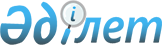 Об утверждении паспортов республиканских бюджетных программ на 2004 год
(Администрация Президента Республики Казахстан)Постановление Правительства Республики Казахстан от 26 декабря 2003 года N 1327      Примечание РЦПИ: см. P031327       В соответствии с Законом Республики Казахстан от 1 апреля 1999 года "О бюджетной системе" Правительство Республики Казахстан постановляет: 

      1. Утвердить паспорта республиканских бюджетных программ на 2004 год: 

      Администрации Президента Республики Казахстан согласно приложениям 1, 2, 3. 

      2. Настоящее постановление вступает в силу с 1 января 2004 года.       Премьер-Министр 

      Республики Казахстан 

Приложение 1         

к постановлению Правительства 

Республики Казахстан     

от 26 декабря 2003 года N 1327 101 - Администрация Президента Республики Казахстан 

Администратор бюджетной программы  Паспорт 

республиканской бюджетной программы 001 

"Обеспечение деятельности Главы государства" 

на 2004 год       1. Стоимость: 740684 тысячи тенге (семьсот сорок миллионов шестьсот восемьдесят четыре тысячи тенге). <*> 

      Сноска. Пункт 1 в новой редакции - постановлением Правительства Республики Казахстан от 23 июня 2004 года N 197к . 

      2. Нормативно-правовая основа бюджетной программы: Закон Республики Казахстан от 23 июля 1999 года "О государственной службе", Конституционный закон Республики Казахстан от 25 декабря 2000 года "О судебной системе и статусе судей Республики Казахстан", Закон Республики Казахстан от 28 мая 2001 года "О Высшем Судебном Совете Республики Казахстан", Закон Республики Казахстан от 16 мая 2002 года "О государственных закупках", Указ Президента Республики Казахстан от 18 апреля 1996 года N 2955 "О Положении о специальном Представителе Президента Республики Казахстан на космодроме "Байконур", Указ Президента Республики Казахстан от 15 октября 2001 года N 702 "О Высшем Судебном Совете Республики Казахстан", Указ Президента Республики Казахстан от 11 февраля 2002 года N 805 "Об утверждении Положения об Администрации Президента Республики Казахстан", Указ Президента Республики Казахстан от 31 марта 2004 года N 1327 "О штатной численности и структуре Администрации Президента Республики Казахстан", постановление Правительства Республики Казахстан от 13 ноября 2000 года N 1706 "О Концепции обучения государственных служащих". <*> 

      Сноска. Пункт 2 с изменениями - постановлением Правительства Республики Казахстан от 23 июня 2004 года N 197к . 

      3. Источники финансирования бюджетной программы: средства республиканского бюджета. 

      4. Цель бюджетной программы: обеспечение деятельности Главы государства и функционирования Президентской формы правления. 

      5. Задачи бюджетной программы: содержание аппаратов Администрации Президента Республики Казахстан и Специального представителя Президента Республики Казахстан на космодроме "Байконур", обеспечение деятельности Высшего Судебного Совета Республики Казахстан, повышение профессионального уровня государственных служащих аппарата, материально-техническое оснащение Специального представителя Президента Республики Казахстан на космодроме "Байконур". 

      6. План мероприятий по реализации бюджетной программы. <*> 

      Сноска. Пункт 6 с изменениями - постановлением Правительства Республики Казахстан от 23 июня 2004 года N 197к . ------------------------------------------------------------------- 

N ! Код ! Код !Наименова-!Мероприятия по реализации! Сроки!Ответст- 

п/!прог-!под- !ние прог- !программы (подпрограммы) !реали-!венные 

п !раммы!прог-!раммы     !                         !зации !испол- 

  !     !раммы!(подпрог- !                         !      !нители 

  !     !     !раммы)    !                         !      ! 

------------------------------------------------------------------- 

1 !  2  !  3  !     4    !             5           !   6  !   7 

------------------------------------------------------------------- 

1   001        Обеспече- 

               ние дея- 

               тельности 

               Главы го- 

               сударства 2         001  Аппарат    Содержание аппарата цент- В те-  Админи- 

               цент-      рального органа с целью   чение  страция 

               рального   выполнения возложенных на года   Прези- 

               органа     государственный орган            дента 

                          функций в пределах штат-         Респуб- 

                          ной численности в коли-          лики 

                          честве 355 единиц. Обес-         Казах- 

                          печение деятельности Выс-        стан 

                          шего Судебного Совета 

                          Республики Казахстан 3         007  Повышение  Обеспечение проведения    В те-  Админи- 

               квалифи-   мероприятий согласно пла- чение  страция 

               кации      ну повышения квалификации года   Прези- 

               государ-   государственных служащих         дента 

               ственных   в количестве 96 единиц.          Респуб- 

               служащих                                    лики 

                                                           Казах- 

                                                           стан 4         009  Мате-      Приобретение 2-х компью-  В те-  Спе- 

               риально-   теров и офисной мебели    чение  циальный 

               техничес-                            года   предста- 

               кое осна-                                   витель 

               щение                                       Прези- 

               государ-                                    дента 

               ственных                                    Респуб- 

               органов                                     лики 

                                                           Казах- 

                                                           стан на 

                                                           космод- 

                                                           роме 

                                                           "Байко- 

                                                           нур" 5         100  Аппарат    Содержание аппарата спе-  В те-  Спе- 

               специаль-  циального представитель-  чение  циальный 

               ного пред- ства на космодроме "Бай-  года   предста- 

               ставитель- конур" с целью выполнения        витель 

               ства на    функций, возложенных на          Прези- 

               космодроме государственный орган, в         дента 

               "Байконур" пределах штатной числен-         Респуб- 

                          ности в количестве 6             лики 

                          единиц.                          Казах- 

                                                           стан на 

                                                           космод- 

                                                           роме 

                                                           "Байко- 

                                                           нур" 

-------------------------------------------------------------------       7. Ожидаемые результаты выполнения бюджетной программы: качественное и своевременное выполнение возложенных на Администрацию Президента Республики Казахстан и Высший Судебный Совет Республики Казахстан функций и задач. 

Приложение 2         

к постановлению Правительства 

Республики Казахстан     

от 26 декабря 2003 года N 1327 101 - Администрация Президента Республики Казахстан 

Администратор бюджетной программы  Паспорт 

республиканской бюджетной программы 002 

"Прогнозно-аналитическое обеспечение стратегических 

аспектов внутренней и внешней политики государства" 

на 2004 год       1. Стоимость: 58275 тысяч тенге (пятьдесят восемь миллионов двести семьдесят пять тысяч тенге). 

      2. Нормативно-правовая основа бюджетной программы: Закон Республики Казахстан от 16 мая 2002 года "О государственных закупках", Указ Президента Республики Казахстан от 16 июня 1993 года N 1235 "О создании Казахстанского института стратегических исследований", Указ Президента Республики Казахстан от 13 августа 1997 года N 3614 "Об утверждении Положения о Казахстанском институте стратегических исследований при Президенте Республики Казахстан", Указ Президента Республики Казахстан от 4 мая 1999 года N 130 "О внесении изменений и дополнений в Указ Президента Республики Казахстан от 13 августа 1997 года N 3614", постановление Кабинета Министров Республики Казахстан от 30 сентября 1993 года N 977 "Вопросы Казахстанского института стратегических исследований при Президенте Республики Казахстан". 

      3. Источники финансирования бюджетной программы: средства республиканского бюджета. 

      4. Цель бюджетной программы: прогнозно-аналитическое обеспечение стратегических аспектов внутренней и внешней политики государства, укрепление материально-технической базы и обеспечение организационной техникой и другим основным оборудованием Казахстанского института стратегических исследований при Президенте Республики Казахстан. 

      5. Задачи бюджетной программы: разработка научно-аналитических предложений по актуальным проблемам внешней и внутренней политики с позиции обеспечения национальной безопасности государства, укрепление материально-технической базы и обеспечение организационной техникой и другим основным оборудованием Казахстанского института стратегических исследований при Президенте Республики Казахстан. 

      6. План мероприятий по реализации бюджетной программы. ------------------------------------------------------------------- 

N ! Код ! Код !Наименова-!Мероприятия по реализации! Сроки!Ответст- 

п/!прог-!под- !ние прог- !программы (подпрограммы) !реали-!венные 

п !раммы!прог-!раммы     !                         !зации !испол- 

  !     !раммы!(подпрог- !                         !      !нители 

  !     !     !раммы)    !                         !      ! 

------------------------------------------------------------------- 

1 !  2  !  3  !     4    !             5           !   6  !   7 

------------------------------------------------------------------- 

1   002        Прогнозно- Обеспечение содержания    В те-  Казах- 

               аналити-   Казахстанского института  чение  станский 

               ческое     стратегических исследова- года   институт 

               обеспече-  ний при Президенте Рес-          страте- 

               ние стра-  публики Казахстан в пре-         гических 

               тегических делах штатной численности        исследо- 

               аспектов   49 единиц. Приобретение 1        ваний 

               внутренней оборудования для синхрон-        при Пре- 

               и внешней  ного перевода, 1 переп-          зиденте 

               политики   летного аппарата для             Респуб- 

               государ-   редакционно-издательского        лики 

               ства       комплекса, 2 магнитофонов        Казах- 

                          для аудиозаписей, сейфов         стан 

                          в количестве 5 штук, 6 

                          кондиционеров. 

-------------------------------------------------------------------       7. Ожидаемые результаты выполнения бюджетной программы: качественное и своевременное выполнение функций и задач, возложенных на Казахстанский институт стратегических исследований при Президенте Республики Казахстан, укрепление материально-технической базы и обеспечение организационной техникой и другим основным оборудованием Казахстанского института стратегических исследований при Президенте Республики Казахстан. 

Приложение 3         

к постановлению Правительства 

Республики Казахстан     

от 26 декабря 2003 года N 1327 101 - Администрация Президента Республики Казахстан 

Администратор бюджетной программы  Паспорт 

республиканской бюджетной программы 003 

"Обеспечение сохранности архивного фонда, 

печатных изданий и их специальное использование" 

на 2004 год       1. Стоимость: 133830 тысяч тенге (сто тридцать три миллиона восемьсот тридцать тысяч тенге). 

      2. Нормативно-правовая основа бюджетной программы: Закон Республики Казахстан от 22 декабря 1998 года "О национальном архивном фонде и архивах", Закон Республики Казахстан от 23 июля 1999 года "О государственной службе", Закон Республики Казахстан от 16 мая 2002 года "О государственных закупках", Указ Президента Республики Казахстан от 14 января 1994 года N 1502 "О создании Архива Президента Республики Казахстан", распоряжение Президента Республики Казахстан от 15 июня 1999 года N 52 "Об утверждении Положения об Архиве Президента Республики Казахстан". 

      3. Источники финансирования бюджетной программы: средства республиканского бюджета. 

      4. Цель бюджетной программы: постоянное государственное хранение архивных документов Администрации Президента и государственных органов, непосредственно подчиненных и подотчетных Президенту Республики Казахстан, обеспечение сохранности документов на всех видах носителей информации, государственный учет документов, хранящихся в Архиве Президента Республики Казахстан, проведение капитального ремонта здания Архива Президента Республики Казахстан, укрепление материально-технической базы и обеспечение организационной и компьютерной техникой Архива Президента Республики Казахстан. 

      5. Задачи бюджетной программы: комплектование документами, управление документацией Администрации Президента и государственных органов, непосредственно подчиненных и подотчетных Президенту Республики Казахстан, выполнение функций в сфере архивного обеспечения деятельности Президента Республики Казахстан, организация использования документов в государственной политике, экономике, науке и социально-культурных целях, проведение капитального ремонта здания Архива Президента Республики Казахстан, укрепление материально-технической базы и обеспечение организационной и компьютерной техникой Архива Президента Республики Казахстан. 

      6. План мероприятий по реализации бюджетной программы. ------------------------------------------------------------------- 

N ! Код ! Код !Наименова-!Мероприятия по реализации! Сроки!Ответст- 

п/!прог-!под- !ние прог- !программы (подпрограммы) !реали-!венные 

п !раммы!прог-!раммы     !                         !зации !испол- 

  !     !раммы!(подпрог- !                         !      !нители 

  !     !     !раммы)    !                         !      ! 

------------------------------------------------------------------- 

1 !  2  !  3  !     4    !             5           !   6  !   7 

------------------------------------------------------------------- 

1   003        Обеспече-  Обеспечение содержания    В те-  Архив 

               чение сох- Архива Президента Респуб- чение  Прези- 

               ранности   лики Казахстан в пределах года   дента 

               архивного  штатной численности 86           Респуб- 

               фонда,     единиц. Проведение капи-         лики 

               печатных   тального ремонта здания          Казах- 

               изданий и  Архива Президента Респуб-        стан 

               их спе-    лики Казахстан. Приобре- 

               циальное   тение 1 биговальной маши- 

               использо-  ны, металлических шкафов 

               вание      в количестве 2 штук, 1 

                          аппарата для оцифровки 

                          магнитных записей, 1 обо- 

                          рудования для получения 

                          копий документов на 

                          бумаге с микроформ 

-------------------------------------------------------------------       7. Ожидаемые результаты выполнения бюджетной программы: качественное и своевременное выполнение функций и задач, возложенных на Архив Президента Республики Казахстан, проведение капитального ремонта здания Архива Президента Республики Казахстан, укрепление материально-технической базы и обеспечение организационной и компьютерной техникой Архива Президента Республики Казахстан.                                                         Приложение 3-1           

к постановлению Правительства    

Республики Казахстан        

26 декабря 2003 года N 1327 <*>       Сноска. Дополнено приложением 3-1 - постановлением Правительства РК от 15 ноября 2004 г. N 197х .                 101 Администрация Президента Республики Казахстан 

       Администратор бюджетной программы  ПАСПОРТ 

республиканской бюджетной программы 

004 "Хранение историко-культурных ценностей" 

на 2004 год       1. Стоимость: 10485 тысяч тенге (десять миллионов четыреста восемьдесят пять тысяч тенге). 

      2. Нормативно-правовая основа бюджетной программы: Конституционный закон Республики Казахстан от 20 июля 2000 года "О Первом Президенте Республики Казахстан", Закон Республики Казахстан от 2 июля 1992 года "Об охране и использовании историко-культурного наследия", Закон Республики Казахстан от 24 декабря 1996 года "О культуре", Закон Республики Казахстан от 23 июля 1999 года "О государственной службе", Закон Республики Казахстан от 16 мая 2002 года "О государственных закупках", Указ Президента Республики Казахстан от 29 декабря 1999 года N 317 "Об утверждении Реестра должностей политических государственных служащих и Правил порядка наложения дисциплинарных взысканий на политических государственных служащих", Указ Президента Республики Казахстан от 17 января 2004 года N 1282 "Об утверждении Реестра должностей административных государственных служащих по категориям", Указ Президента Республики Казахстан от 17 января 2004 года N 1284 "О единой системе оплаты труда работников органов Республики Казахстан, содержащихся за счет государственного бюджета и сметы (бюджета) Национального Банка Республики Казахстан", Указ Президента Республики Казахстан от 28 августа 2004 года N 1431 "О создании музея Первого Президента Республики Казахстан", постановление Правительства Республики Казахстан от 11 января 2002 года N 41 "О системе оплаты труда работников государственных учреждений, не являющихся государственными служащими, и работников казенных предприятий". 

      3. Источники финансирования бюджетной программы: средства республиканского бюджета. 

      4. Цель бюджетной программы: обеспечение сохранности, учета, комплектования, изучения и использования историко-культурного наследия. 

      5. Задачи бюджетной программы: Обеспечение сохранности историко-культурных ценностей на республиканском уровне. 

      6. План мероприятий по реализации бюджетной программы: 

 

------------------------------------------------------------------- 

N ! Код ! Код !Наименова-!Мероприятия по реализации! Сроки!Ответст- 

п/!прог-!под- !ние прог- !программ (подпрограмм)   !реали-!венные 

п !раммы!прог-!рамм (под-!                         !зации !испол- 

  !     !раммы!программ) !                         !      !нители 

------------------------------------------------------------------- 

1 !  2  !  3  !     4    !             5           !   6  !   7 

------------------------------------------------------------------- 

1  004        Хранение    Обеспечение содержания    В те-  Музей 

               историко-   Музея Первого Президента  чение  Первого 

               культурных  Республики Казахстан      года   Прези- 

               ценностей   в пределах штатной               дента 

                           численности 40 единиц.           Респуб- 

                           Приобретение 4 факсов            лики 

                           и 6 бумагоуничтожителей          Казах- 

                                                            стан 

____________________________________________________________________       7. Ожидаемые результаты выполнения бюджетной программы: культурологическое и научно- методическое обеспечение процесса аккумуляции и изучения историко-культурной и социально-политической информации на основе комплексного сбора, систематизации, хранения, исследования и популяризации материалов, касающихся жизни, государственной и общественной деятельности Первого Президента Республики Казахстан. 
					© 2012. РГП на ПХВ «Институт законодательства и правовой информации Республики Казахстан» Министерства юстиции Республики Казахстан
				